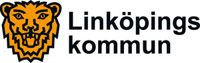 2014-04-22OmsorgsnämndenPressinformation inför omsorgsnämndens sammanträde
För ytterligare information kontakta omsorgsnämndens ordförande Linnéa Darell (FP), telefon 013-20 62 51 eller 070-382 47 52Ärende 6Förstärkt öppenvård för personer med missbruksproblem Öppenvården för vuxna med missbruksproblem ska utvecklas som ett alternativ till institutionsvård. Råd & Stöd ska erbjuda daglig behandling i grupp. För att ersätta HVB-placeringar behövs intensiva dagliga behandlingsinsatser. Omsorgsnämnden ger ett uppdrag till Råd & Stöd om en förstärkt öppenvård, med 4,5 årsarbetare, socionomer och alkohol- och drogterapeuter. Leanlink ska erbjuda behandlig i grupp alla vardagar: Tolvsteg, primärbehandling (Tolvstegsbehandlingen tillämpar Anonyma Alkoholisters (AA) så kallade tolv steg för tillfrisknande.
CRA (Community Reinforcement Therapy). Metoden kombinerar exempelvis beteendeanalys (kartläggning av vad som utlöser drickandet och vad det får för konsekvenser), färdighetsträning, återfallsprevention, jobbcoachning, familjerådgivning och stödjande samtal.Utöver dessa program kommer ACT-behandling i grupp erbjudas som eftervård till tolvstegsbehandling samt vissa enskilda behandlingsinsatser. ACT är en metod som uppmanar klienten eller patienten att ställa existentiella frågor om vad han eller hon vill med sitt liv, att agera utifrån dessa värden, samt att arbeta med att acceptera det som inte är möjligt att förändraVerksamheten ska vara knuten till beroendekliniken, men kommer att bedrivas på Drottninggatan 50. Öppenvården beräknar nå mellan 80-100 personer årligen. 
Omsorgsnämnden beslutade vid sitt förra sammanträde att ge omsorgskontoret i uppdrag att återkomma med förslag på hur öppenvården kan utvecklas så att den i högre grad än idag kan vara ett bra alternativ till placering på behandlingshem. I dag bedrivs öppenvård på beroendekliniken i samverkan med landstinget. Förslaget innebär att 2,6 miljoner kronor per helår av HVB-budgeten (totalt 58 miljoner) omfördelas till att bygga upp en förstärkt öppenvård. För 2014 innebär det 1,5 miljonerför perioden juni - december. Tio personer kan omfattas av öppenvårdsinsatser i stället för institutionsvård under resten av 2014.Under 2013 genomfördes drygt 36 000 vårddygn på behandlingshem (inklusive vård av personer med spelberoende).Den totala kostnaden för placeringar under 2013 uppgick till drygt 57 miljoner kronor. Det innebar ett minus på 6,5 miljoner kronor i förhållande till budget. Den genomsnittliga placeringstiden var drygt 100 dagar. Cirka 300 enskilda personer var placerade någon gång under 2013. – Vi räknar med att denna förändring ska ge en effektivare insats för den enskilde, samtidigt som det är ett effektivare sätt att använda resurserna, säger omsorgsnämndens ordförande Linnéa Darell (FP).  